Meinung ungeschminkt 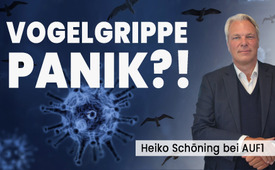 Neuwahlen und Vogelgrippe-Panik?! Einschätzung von Heiko Schöning bei AUF1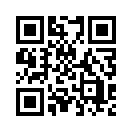 Man liest gerade in diesen Tagen Schlagzeilen wie: „Ist eine neue Vogelgrippe im Anmarsch?“. Zeitgleich wurden in einigen EU-Ländern nach den Europawahlen Neuwahlen ausgerufen. Heiko Schöning, der bekannt ist für seine treffsicheren Analysen, teilt seine Einschätzungen zu den aktuellen Ereignissen.Trailer:„Es gibt eine Synchronisation der Wahltermine, so dass für den geplanten Lockdown ab 2025 es keine Wahlen gibt, die da irgendwie stören könnten. Und das gehört aus meiner Sicht halt mit zu diesem Szenarium.“"Dann sagen sie: Nein, das machen wir nicht mit. Kein neues Schlachtfeld für Menschen gegen Russland in Finnland und auch kein neues Schlachtfeld gegen Vögel, das sich dann gegen die Landwirte richtet."In einigen EU-Ländern wurden nach den Europawahlen Neuwahlen ausgerufen. Was könnte dahinterstecken? In einem Interview teilt der Arzt und Autor Heiko Schöning seine Einschätzung dazu dem Sender AUF1 mit. Zudem nimmt er Stellung zu der in den Medien aktuell hochgeschaukelten Vogelgrippe. So liest man gerade in diesen Tagen Schlagzeilen wie: „Nach Corona ist vor Corona: Ist eine neue Vogelgrippe im Anmarsch?“ oder: „Vogelgrippe: Wir haben das nächste pandemische Virus.“ Die EU hat schon einmal vorsorglich 40 Millionen Impfdosen bestellt und wartet mit neuen PCR-Tests diesmal für Rinder und Vögel auf. Was dies auch vor allem für die Landwirte bedeuten könnte, legt Schöning analytisch und gut verständlich dar.AUF1-Sendung: Autor Heiko Schöning: Wahlen vorgezogen – damit nichts nächsten Lockdown stört (10.6.2024)https://auf1.tv/nachrichten-auf1/autor-heiko-schoening-wahlen-vorgezogen-damit-nichts-naechsten-lockdown-stoertAUF1:Der Arzt und Autor Heiko Schöning ist bekannt für seine treffsicheren Analysen. Mit ihm unterhalte ich mich heute über aktuelle Entwicklungen in der Politik und die womöglich nächste Pandemie. Herr Schöning, herzlich willkommen und danke, dass Sie so unmittelbar nach der EU-Wahl hier bei uns im Studio vorbeischauen. Und die erste Frage zielt natürlich auf diese EU-Wahl ab. Nach Großbritannien sollen nun auch in Frankreich vorgezogene Wahlen stattfinden. Was hat das möglicherweise zu bedeuten?Heiko Schöning: Ja, im Effekt ist es eine Synchronisation der Wahltermine. Sie werden in wichtigen Ländern auf 2024 gelegt. Das heißt 2025, wo ja viele Wahlen stattfinden sollten, ist dann frei. Und ja, der französische Präsident Macron hat jetzt Neuwahlen in Frankreich für den 30.06.2024 angekündigt. Zuvor, das hatte ich auch schon veröffentlicht, hat der britische Premierminister dann Neuwahlen für den 4. Juli 2024 ausgesprochen. Und wie wir auch wissen, im November 2024 wird ein neuer US-Präsident gewählt. So, und jetzt sogar der belgische Regierungschef ist ebenfalls nach der EU-Wahl zurückgetreten. Und das ist genau das, was ich vorher ja auch schriftlich angekündigt hatte. Es gibt eine Synchronisation der Wahltermine, so dass für den geplanten Lockdown ab 2025 es keine Wahlen gibt, die da irgendwie stören könnten. Und das gehört aus meiner Sicht halt mit zu diesem Szenarium. AUF1:Da gibt es ja aber noch in Deutschland mögliche Bundestagswahlen 2025 angesichts des Ergebnisses jetzt bei der EU-Wahl. Sämtliche Regierungsparteien haben deutlich verloren. Könnte es möglicherweise auch in Deutschland vorgezogene Wahlen geben? Heiko Schöning: Das ist gut möglich. Und wir hören ja auch jetzt schon Presse-Stimmen, dass auch halt Neuwahlen oder ein Neustart zumindest gefordert wird. Und auch, sag ich mal, Mainstream-Sender fragen jetzt schon, ob der Kanzler nicht die Vertrauensfrage stellen würde. Also auch Deutschland wackelt. Das muss man klar sagen. Und wir haben das in der Vergangenheit ja gesehen. Einige werden sich vielleicht daran erinnern: Wie war denn das eigentlich vor der Plandemie 2020, also vor der wirklich kriminell vorgeplanten Corona-Panik. Da sind nämlich auch viele Wahlen vorgezogen worden, auch in Österreich zum Beispiel, aber genauso auch in Großbritannien, in Australien, in der Slowakei, Spanien und einigen anderen. AUF1:Welche Folgen könnte das dann haben, wenn in Deutschland die Wahlen vorgezogen werden?Heiko Schöning: Nun ja, man muss sehen, wenn ein Lockdown wieder gemacht wird aus mehreren Gründen. Das kann natürlich ein Kriegsgrund sein oder eine gefälschte Pandemie, dass man sagt, hier, ihr müsst wieder in die Quarantäne, weil irgendein böser Erreger jetzt rumgeht. Dann ist es natürlich etwas unvorteilhaft aus Sicht der Planung der Verbrecher, wenn jetzt eine Wahl da wäre, weil viele Politiker wollen natürlich den Wahlkampf auch durchführen und dann darf er nicht. Das ist ein wichtiger Punkt an der Sache. Und wie will man das dann organisieren? Denn auch die Verfassungsgerichte würden ja ebenfalls sagen, Moment, Wahlen müssen abgehalten werden.Es gibt aber, weil Sie auch gerade Deutschland ansprechen, es gibt die andere Option, wenn man einen Krieg ausruft oder sogar nur eine kriegsähnliche Situation herbeiführt, dann darf der Bundestag sich nicht auflösen und dann wird weitergemacht. Stellen Sie sich das vor, wenn wir jetzt noch diese Regierung viele Jahre weiter hätten. Es muss also nicht unbedingt dazu kommen, dass es auch in Deutschland noch eine Synchronisation gibt. AUF1:Sprechen wir doch gleich über mögliche neue Pandemien. Die Vogelgrippe wird derzeit thematisiert. Die EU hat nun Verträge über 40 Millionen Impfstoffdosen gegen das Vogelgrippevirus abgeschlossen. Ist damit bereits die auch von Ihnen vorhergesagte nächste Pandemie in Vorbereitung? Und was könnte das vor allen Dingen auch für Landwirte bedeuten? Heiko Schöning: Ein klares Nein. Ich kann da eine Warnung geben. Die Vogelgrippe wird ganz sicherlich nicht Corona 2.0 für die menschliche Bevölkerung sein. Denn dieses Narrativ haben die schon Anfang der 2000er-Jahre mal durchgezogen und sind damit gescheitert. Man hat gesehen, das war vorgeplant. Das war mit viel Korruption. Die WHO war auch verbunden. Sogar der öffentliche rechtliche Rundfunk hat das gebracht. Arte hat das gebracht, zum Beispiel mit einer Dokumentation Profiteure der Angst. Das sollte sich jeder noch mal anschauen. Das Vogelgrippethema ist durch. Ich glaube nicht, dass es halt eine Pandemie für die menschliche Bevölkerung wird. Aber es wird groß gemacht für das Nutzvieh und zwar für Hühnervögel oder auch sogar für Rinder. Also wer eigentlich der erste Leidtragende ist, das sind die Landwirte. Und da muss man sagen, Achtung liebe Bauern, steht zusammen, informiert euch, dass wir wirklich zusammen auch dieses Abschlachten der armen Tiere, was natürlich auch einen Wert für die Landwirte darstellt, dass wir dieses auch verhindern. Weil das ist genau damit verbunden, weil dieses Abschlachten, das Keulen, wird auch schon auf den Verdachtsfall millionenfach durchgezogen. AUF1:Zu dem, was Sie sagen, passt gut eine Meldung aus den USA. Dort wurden Forderungen nach wöchentlichen Vogelgrippetests von Rindern laut. Soll damit eine Art neues Testregime ausgerufen werden?Heiko Schöning:Ja, es ist eigentlich lächerlich, ob wir da nun halt Viren haben wie aus Star Wars mit Bezeichnung H1N5 oder jetzt H5N8. Es ist eine Farce. Und gerade, was haben die dann gemacht? Sie haben einen PCR-Test gemacht. Der Erfinder des PCR-Tests hat selber gesagt, man kann diesen Test nicht dafür benutzen für eine Diagnostik, also für die Feststellung einer Krankheit. Trotzdem wird es immer wieder gemacht. Es ist lächerlich, es ist sachlich einfach falsch. Und da müssen wir einfach sagen, nein, das machen wir nicht mit. Und ich hoffe auch, dass die Landwirte einfach auch nein sagen und kollektiv auch nein sagen, wenn plötzlich halt diese Kommandos kommen von Hof zu Hof und dann halt deren Besitz und die Tiere abschlachten wollen.AUF1:Die Landwirte haben zu Beginn des Jahres gezeigt, welche Macht entsteht, wenn sie sich zusammentun. Möglicherweise wird das einen weiteren großen Streik der Landwirte in Deutschland hervorrufen. Um noch mal ganz kurz auf die Vogelgrippe zu sprechen zu kommen. Ein Symptom von Vogelgrippe wird definiert als keine Symptome. Wie können Sie das unseren Zuschauern erklären? Heiko Schöning: Nein, ich kann es nicht erklären, schon gar nicht als Arzt. Es ist so lächerlich, das widerspricht eigentlich jeder menschlichen Logik einfach. Interessant ist aber, und wenn man ein bisschen weiterführt, was steckt denn dahinter? Der Umstand ist ja jetzt – Sie erwähnten gerade, 40 Millionen Impfdosen hat die EU gekauft. Welches Land bekommt es denn jetzt zuerst? Finnland. Und das ist genau das Land, welches ich gerade vor wenigen Tagen auf meinem Kanal veröffentlicht habe, auf Telegram, aber auch auf www.corage.media mit Hintergrund. Finnland wird zum Frontstaat gemacht. Nicht nur in kriegerischen Auseinandersetzungen, auch jetzt. Offiziell ist ja jetzt Finnland der Frontstaat gegen die Vogelgrippe. Und was ist das Narrativ? Sie wollen damit Mitarbeiter schützen für Nerzpelze. Also wie viele Frauen mit Nerzpelzen sehen Sie auf der Straße? Und Finnland bekommt jetzt 640.000 Impfdosen. Und offiziell will man es verhindern, dass die Nerzfarmen und da die Mitarbeiter betroffen sind. Es ist einfach nur lächerlich. Aber was steht dahinter? Wie kommt denn jemand aus Finnland dazu? Nun ja, der wichtige Punkt ist das Treffen der Bilderberger am 1. Juni-Wochenende 2024. Und wer hat sich da getroffen? Das war nämlich der Chef der Bild-Zeitung Matthias Döpfner mit dem finnischen Präsidenten dazu. Da war auch CIA noch mit dabei, also der ehemalige CIA-Chef Petraeus zum Beispiel und einige andere wirklich hochkarätige Leute. Die haben sich dort getroffen. Und jetzt muss man sich auch fragen, welches Magazin hat denn zuerst jetzt das ausgebracht? Das war eigentlich Finnland, dieser Frontstaat ist gegen die Vogelgrippe. Das war das amerikanische Magazin Politico. Interessant. Ein EU-Thema und ein amerikanisches Magazin. Doch Politico ist sowas wie der Spiegel in Deutschland. Wem gehört das denn? Das gehört zur deutschen Springerpresse. Das ist Bild. Die Bild-Zeitung gehört auch zur Springerpresse. Und der Chef der Springerpresse ist Matthias Döpfner. Und genau der saß jetzt vor kurzem in Madrid beim Bilderberger-Treffen mit dem finnischen Präsidenten zusammen, auch mit dem norwegischen NATO-Generalsekretär Stoltenberg und einigen anderen. Das sind die Treffen, an denen wirklich solche Plots, solche Vorhaben abgesprochen werden. Und wir können es auch beweisen wie 1973 mit dem Öl-Schock. Wir wussten, 400 Prozent ging der Preis für Benzin hoch. Für Autobenzin. Leere Autobahn. Und dann noch Krise und Krieg halt im Nahen Osten. Und es war abgesprochen. Denn auf einer Bilderberg-Konferenz 1973 in der Nähe von Stockholm wurde es abgesprochen. Das wussten wir. Das können wir heute halt nachweisen. Und so müssen wir einfach informiert sein und dann sagen: So nein, das machen wir nicht mit. Kein neues Schlachtfeld für Menschen gegen Russland in Finnland und auch kein neues Schlachtfeld gegen Vögel, das sich dann gegen die Landwirte richtet! AUF1: Herzlichen Dank für diese Informationen. Sie bleiben sicherlich für uns am Ball und berichten, wenn es Neues gibt. Danke fürs Gespräch. Heiko Schöning:Ich danke Ihnen.von je.Quellen:Aktuelle Meldungen zur Vogelgrippe
https://www.berliner-zeitung.de/gesundheit-oekologie/nach-corona-ist-vor-corona-ist-eine-neue-pandemie-im-anmarsch-li.2226953
https://www.zeit.de/2024/27/vogelgrippe-pandemie-virus-tierhaltung-klimawandel

Autor Heiko Schöning bei AUF1: Wahlen vorgezogen – damit nichts nächsten Lockdown stört
https://auf1.tv/nachrichten-auf1/autor-heiko-schoening-wahlen-vorgezogen-damit-nichts-naechsten-lockdown-stoert

Finnland startet Vogelgrippe-Impfkampagne( 08.06.24)
https://tkp.at/2024/06/08/finnland-startet-vogelgrippe-impfkampagne/

EU beschafft 665.000 Dosen Impfstoff gegen Vogelgrippe für Menschen( 12.06.24)
https://www.agrarheute.com/tier/eu-beschafft-665000-dosen-impfstoff-gegen-vogelgrippe-fuer-menschen-621762Das könnte Sie auch interessieren:#HeikoSchoening - Dr. Heiko Schöning - www.kla.tv/HeikoSchoening

#Impfen - www.kla.tv/Impfen

#MeinungUngeschminkt - Meinung ungeschminkt - www.kla.tv/MeinungUngeschminktKla.TV – Die anderen Nachrichten ... frei – unabhängig – unzensiert ...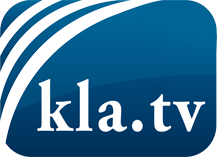 was die Medien nicht verschweigen sollten ...wenig Gehörtes vom Volk, für das Volk ...tägliche News ab 19:45 Uhr auf www.kla.tvDranbleiben lohnt sich!Kostenloses Abonnement mit wöchentlichen News per E-Mail erhalten Sie unter: www.kla.tv/aboSicherheitshinweis:Gegenstimmen werden leider immer weiter zensiert und unterdrückt. Solange wir nicht gemäß den Interessen und Ideologien der Systempresse berichten, müssen wir jederzeit damit rechnen, dass Vorwände gesucht werden, um Kla.TV zu sperren oder zu schaden.Vernetzen Sie sich darum heute noch internetunabhängig!
Klicken Sie hier: www.kla.tv/vernetzungLizenz:    Creative Commons-Lizenz mit Namensnennung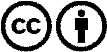 Verbreitung und Wiederaufbereitung ist mit Namensnennung erwünscht! Das Material darf jedoch nicht aus dem Kontext gerissen präsentiert werden. Mit öffentlichen Geldern (GEZ, Serafe, GIS, ...) finanzierte Institutionen ist die Verwendung ohne Rückfrage untersagt. Verstöße können strafrechtlich verfolgt werden.